Maths: Today we will be adding and subtracting money.  Please choose between Green, Red and blue. Remember: Make sure the ‘.’ stays in the same place, E.g. £3.40    + £6.30       £9.70     Green: - If you are doing this on scrap paper, please can you write the question as shown below. 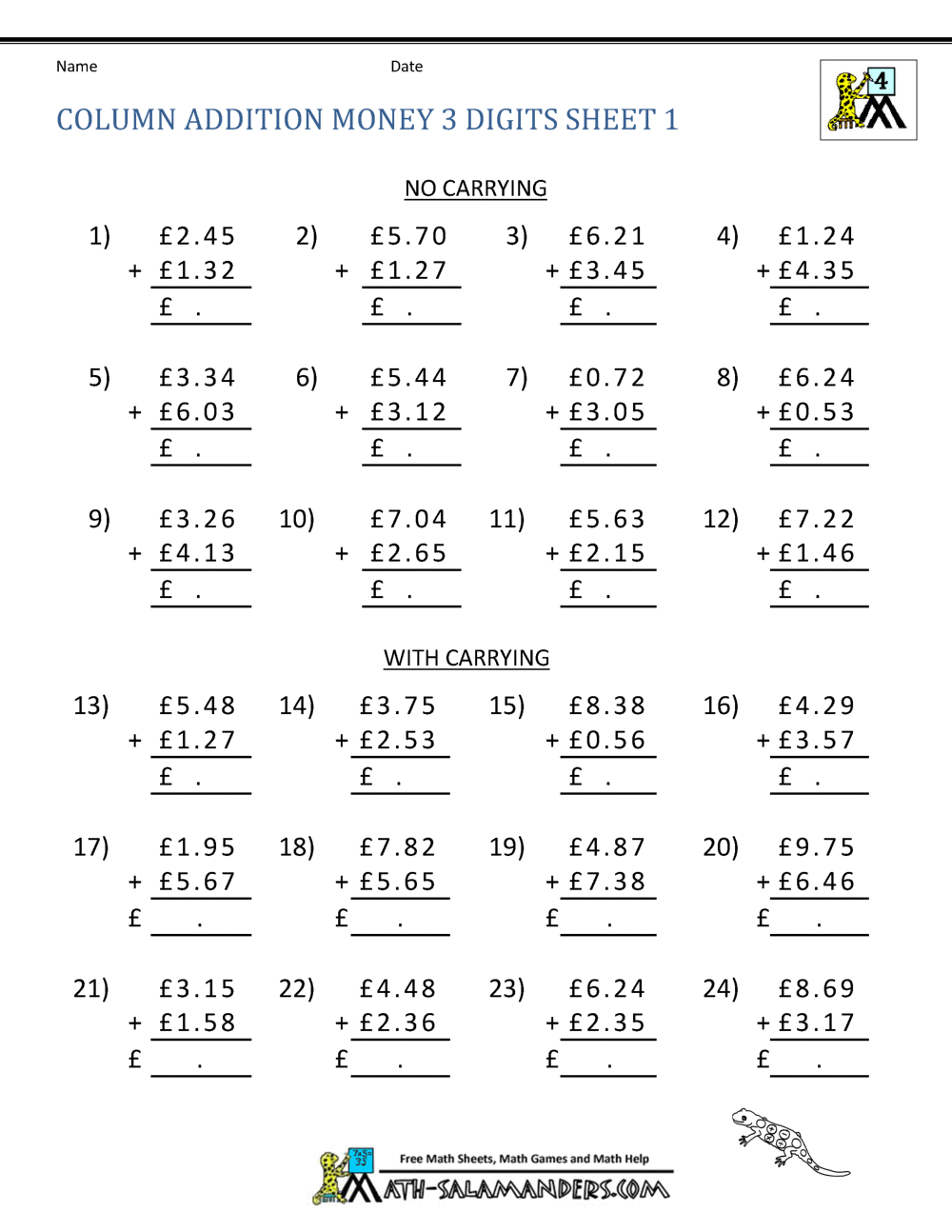 RedBlue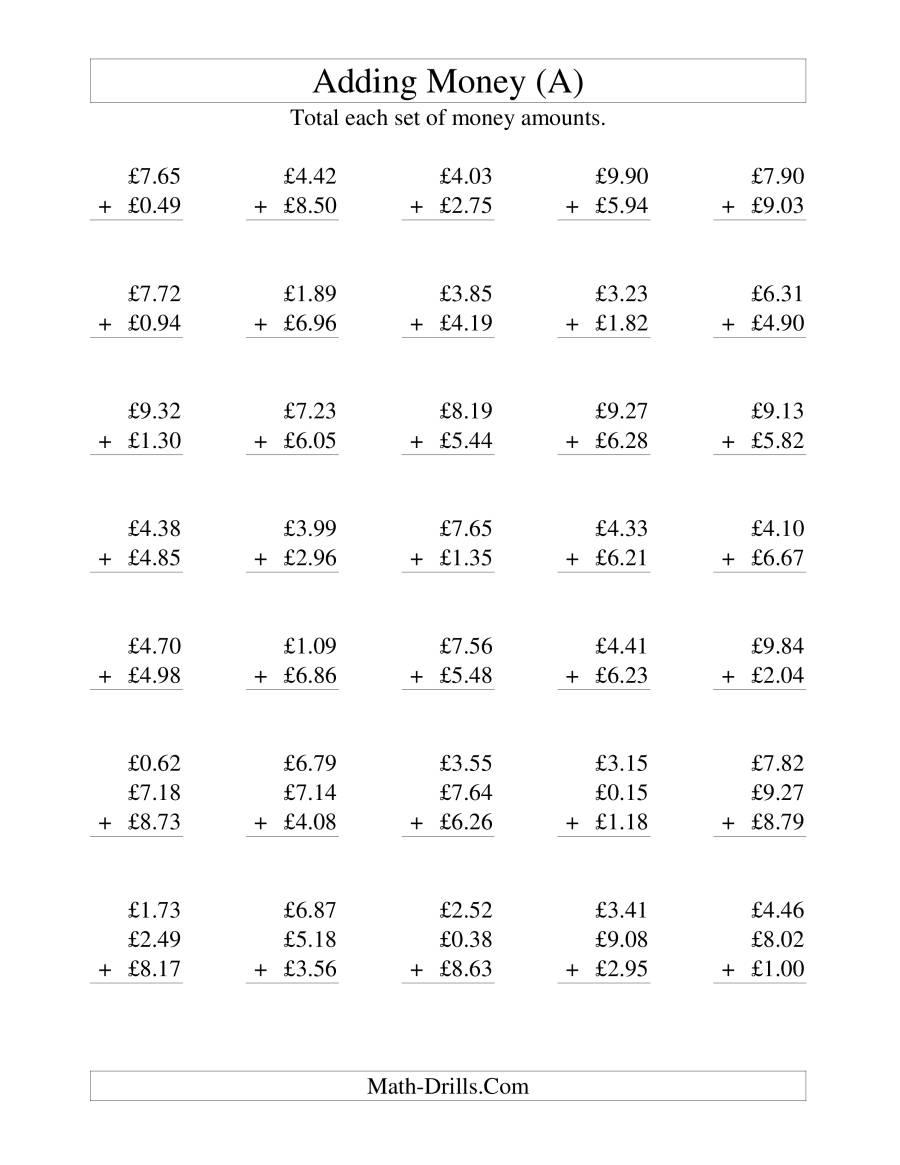 